Fırsat: El hijyeni eylemini gerektiren durunu ifade eder.Yıkama: Doğru olarak yıkama yolu ile yapılan el hijyeni işlemiOvma: Doğru şekilde el antiseptic solüsyonu ile gerçekleştirilen el hijyeni işlemi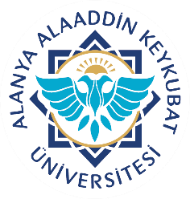 Alanya Alaaddin Keykubat Üniversitesi      Diş Hekimliği Uygulama ve Araştırma Merkezi             El Hijyeni 5 Endikasyon Gözlem Formu Eğitim Katılım  FormuDoküman No.SEN.FR.05Alanya Alaaddin Keykubat Üniversitesi      Diş Hekimliği Uygulama ve Araştırma Merkezi             El Hijyeni 5 Endikasyon Gözlem Formu Eğitim Katılım  FormuYayın Tarihi25.11.2019Alanya Alaaddin Keykubat Üniversitesi      Diş Hekimliği Uygulama ve Araştırma Merkezi             El Hijyeni 5 Endikasyon Gözlem Formu Eğitim Katılım  FormuRevizyon Tarihi-Alanya Alaaddin Keykubat Üniversitesi      Diş Hekimliği Uygulama ve Araştırma Merkezi             El Hijyeni 5 Endikasyon Gözlem Formu Eğitim Katılım  FormuRevizyon No.-Alanya Alaaddin Keykubat Üniversitesi      Diş Hekimliği Uygulama ve Araştırma Merkezi             El Hijyeni 5 Endikasyon Gözlem Formu Eğitim Katılım  FormuSayfa No.1/1Gözlemcinin Adı Soyadı:Gözlemcinin Adı Soyadı:Gözlemcinin Adı Soyadı:Gözlemcinin Adı Soyadı:Gözlemcinin Adı Soyadı:Gözlemcinin Adı Soyadı:Gözlemcinin Adı Soyadı:Gözlemcinin Adı Soyadı:Gözlemcinin Adı Soyadı:Gözlem Tarihi-Saati:Gözlem Tarihi-Saati:Gözlem Tarihi-Saati:Gözlem Tarihi-Saati:Gözlem Tarihi-Saati:Gözlem Tarihi-Saati:Gözlem Tarihi-Saati:Gözlem Tarihi-Saati:Gözlem Tarihi-Saati:Gözlem Tarihi-Saati:Gözlem Tarihi-Saati:Gözlem Tarihi-Saati:             Unvan             UnvanHasta ile temas öncesiHasta ile temas öncesiHasta ile temas öncesiAseptik işlemlerden önceAseptik işlemlerden önceAseptik işlemlerden önceAseptik işlemlerden önceVücut sıvılarının bulaşma riski sonrasıVücut sıvılarının bulaşma riski sonrasıVücut sıvılarının bulaşma riski sonrasıVücut sıvılarının bulaşma riski sonrasıHasta ile temas sonrasıHasta ile temas sonrasıHasta ile temas sonrasıHasta ile temas sonrasıHasta çevresi ile temas sonrasıHasta çevresi ile temas sonrasıHasta çevresi ile temas sonrasıHasta çevresi ile temas sonrası             Unvan             UnvanFırsatYıkamaOvmaOvmaFırsatYıkamaOvamOvamFırsatYıkamaOvmaOvmaFırsatYıkamaOvmaOvmaFırsatYıkama OvmaOvma12345678910111213141516171819202122232425                                            Genel Toplam                                            Genel Toplam                                            Genel Toplam                                            Genel Toplam                                            Genel Toplam                                            Genel Toplam                                            Genel Toplam                                            Genel Toplam                                            Genel Toplam                                            Genel Toplam                                            Genel Toplam                                            Genel Toplam                                            Genel Toplam                                            Genel Toplam                                            Genel Toplam                                            Genel Toplam                                            Genel Toplam                                            Genel Toplam                                            Genel Toplam                                            Genel Toplam                                            Genel Toplam                                            Genel Toplam1Diş Hekimi2Diş protez tekn.3Hemşire /Yardımcı Personel4Temizlik Personeli5DiğerToplamToplam